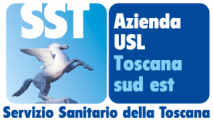 Azienda USL TSE Aggiornamento quotidiano dati CovidProvincia di Arezzo Report del giorno 27 febbraio 2022 Intervallo di riferimento: dalle ore 24 del 25 febbraio alle ore 24 del 26 febbraio 2022Aggiornamento sul grado di utilizzo di posti letto di degenza ordinaria per pazienti ricoverati esclusivamente per sintomatologia Covid:Trend ultima settimana sul grado di utilizzo di posti letto di degenza per pazienti ricoverati esclusivamente per sintomatologia Covid:Aggiornamento sui ricoveri di degenza ordinaria per pazienti ricoverati non per sintomatologia covid ma per altre patologie e risultati positivi al momento del ricovero.Numero di persone guarite nel periodo di riferimento nelle rispettive provincieNumero di tamponi effettuati nel periodo di riferimento per cittadini residenti nelle rispettive provincieNumero di tamponi risultati positivi effettuati nel periodo di riferimento per cittadini residenti nelle rispettive provincieNumero di tamponi risultati positivi effettuati nel periodo di riferimento per cittadini residenti nelle rispettive provincie. Distribuzione per classi di età.Numero di tamponi risultati positivi effettuati nel periodo di riferimento per cittadini residenti nei Comuni dell’Area Vasta Sud Est. Distribuzione per Comune di residenza nella provincia di ArezzoNumero di persone prese in carico dalla ASL TSE per positività al COVID nelle rispettive provincie.Numero di persone classificate come “contatti stretti” nelle rispettive provincieTotale Posti letto occupatiNoteArezzo Pazienti ricoverati in Bolla Covid San Donato Arezzo15Dei pazienti ricoverati in bolla covid circa il 60 % non è vaccinato, circa il 40% è vaccinato con 1 dose o con 2 dosi da più di 120 giorni.TI Covid San Donato Arezzo5Dei pazienti ricoverati in T.I. covid  il 60% non è vaccinato ed il 40% è vaccinato con 1 dose o 2 dosi da più di 120 giorni e presentano gravi patologie pregresse Grosseto Bolla Covid Misericordia Grosseto26Dei pazienti ricoverati in bolla covid circa il 60 % non è vaccinato, circa il 40% è vaccinato con 1 dose o con 2 dosi da più di 120 giorni.TI Covid Misericordia Grosseto4Dei pazienti ricoverati in T.I. covid l' 70% non è vaccinato ed il 30% è vaccinato con 1 dose o 2 dosi da più di 120 giorni e presentano gravi patologie pregresse  .Provincia Lunedì21 feb Martedì 22 feb Mercoledì23 feb Giovedì24 feb Venerdì25 febSabato 26 feb Domenica27 febArezzo 35 32 31 29 26 22 20Grosseto 40 41  37 36 33 34 30Totale ASL   75 73  68 65 59  56 50Lunedì21 feb Martedì22 feb Mercoledì23 febGiovedì24 febVenerdì25 febSabato26 feb Domenica27 febOspedale San Donato (AR)1315129101110Ospedale La Gruccia (AR)5644332OspedaleMisericordia (GR)13121314141111Ospedale  Nottola (SI)4444111Ospedale Campostaggia (SI)2322111Ospedale Orbetello (Gr)8854455ProvinciaNumero di Persone GuariteArezzo424Siena296Grosseto294Totale1014ProvinciaTamponi molecolariTamponi AntigeniciTotale TamponiArezzo66112961957Siena64112031844Grosseto4867101196Totale178832094997Asl TSE726Provincia di Arezzo267Provincia di Siena224Provincia di Grosseto164Extra USL71Provincia0-1819-3435-4950-6465-79Over 80Non disponibileArezzo6948644118918Grosseto482130351695Siena7126494018614ASL TSE18895143116522437Comune Tamponi positiviAnghiari3Arezzo66Badia Tedalda1Bibbiena7Bucine15Capolona5Caprese Michelangelo1Castel Focognano2Castelfranco Piandiscò10Castiglion Fibocchi2Castiglion Fiorentino9Cavriglia7Chiusi Della Verna1Civitella In Val Di Chiana2Cortona23Foiano Della Chiana10Laterina Pergine Valdarno9Loro Ciuffenna4Lucignano1Marciano Della Chiana4Monte San Savino9Monterchi3Montevarchi10Pieve Santo Stefano2Poppi6Pratovecchio-Stia5San Giovanni Valdarno12Sansepolcro17Sestino5Subbiano8Terranuova Bracciolini8ProvinciaNumero di Persone prese in caricoArezzo3569Siena3057Grosseto2296Totale8922ProvinciaNumero di Persone prese in caricoArezzo1088Siena1335Grosseto320Totale2743Persone DeceduteOspedale San Donato Arezzo 0Persone DeceduteOspedale Misericordia  Grosseto                         0